NAGYKOVÁCSI NAGYKÖZSÉG ÖNKORMÁNYZATAPÉNZÜGYI BIZOTTSÁGELNÖKEMEGHÍVÓ Nagykovácsi Nagyközség ÖnkormányzatánakPénzügyi bizottsága üléséreAz ülés helye: 	Öregiskola Közösségi Ház és Könyvtár Időpontja: 	2022. november 14. (hétfő) 16 óra 30 percNapirend:Nyílt ülés:Tájékoztató Nagykovácsi Nagyközség Önkormányzata és költségvetési szervei 2022. évi költségvetésének háromnegyed évi teljesítéséről E – 108Előterjesztő: Kiszelné Mohos Katalin polgármesterElőadó: Perlaki Zoltán osztályvezetőTárgyalja: PBA Nagykovácsi Nagyközség Önkormányzatának 2022. évi költségvetéséről szóló 2/2022. (II. 21.) önkormányzati rendeletének 3. sz. módosítása E – 109Előterjesztő: Kiszelné Mohos Katalin polgármesterElőadó: Perlaki Zoltán osztályvezetőTárgyalja: PB, ÜBA helyi adókról szóló 20/2015. (XI. 30.) számú önkormányzati rendelet felülvizsgálata E – 110Előterjesztő: Kiszelné Mohos Katalin polgármesterElőadó: Grégerné Papp Ildikó jegyzőTárgyalja: PB, ÜBA köztemetőről és a temetkezés rendjéről szóló 6/2009. (II. 23.) önkormányzati rendelet felülvizsgálata E – 111Előterjesztő: Kiszelné Mohos Katalin polgármesterElőadó: dr. Halmosi-Rokaj Odett aljegyzőTárgyalja: PB, ÜBA szociális rászorultságtól függő pénzbeli és természetbeni ellátások szabályozásáról szóló önkormányzati rendelet megalkotása E – 112 Előterjesztő: Kiszelné Mohos Katalin polgármesterElőadó: Marlokné Karcag Renáta osztályvezetőTárgyalja: PB, ÜBDöntés a lakás és helyiségbérleti díjak, illetve földbérlet felülvizsgálatáról és a lakás és nem lakás célú helyiségek bérbeadásáról szóló rendelet megalkotásáról E – 113Előterjesztő: Kiszelné Mohos Katalin polgármesterElőadó: dr. Halmosi-Rokaj Odett aljegyzőTárgyalja: PB, ÜBDöntés a füves sportpálya és a műfüves sportpálya bérleti díjának felülvizsgálatáról E – 114Előterjesztő: Kiszelné Mohos Katalin polgármesterElőadó: dr. Halmosi-Rokaj Odett aljegyzőTárgyalja: PBDöntés az intézmények terembérleti és használati díjának felülvizsgálatáról E – 120Előterjesztő: Kiszelné Mohos Katalin polgármesterElőadó: dr. Halmosi-Rokaj Odett aljegyzőTárgyalja: PBTakarékossági program második üteme – Költségcsökkentő intézkedések E – 121Előterjesztő: Kiszelné Mohos Katalin polgármesterElőadó: Grégerné Papp Ildikó jegyzőTárgyalja: PBDöntés a 2022. évre vonatkozó Közbeszerzési terv 2. számú módosításának elfogadásáról E – 107Előterjesztő: Kiszelné Mohos Katalin polgármesterElőadó: dr. Halmosi-Rokaj Odett aljegyzőTárgyalja: PBDöntés a Jäger Szolgáltató és Kereskedelmi Kft. vállalkozási szerződés módosítás iránti kérelméről E – 115Előterjesztő: Kiszelné Mohos Katalin polgármesterElőadó: dr. Halmosi-Rokaj Odett aljegyzőTárgyalja: PBDöntés a „Civil szervezetek szakmai programjának megvalósítására és működésének biztosítására” a Nemzeti Együttműködési Alap Közösségi környezet kollégiuma által kiírt, a Nagykovácsi Ófaluért Egyesület által jegyzett pályázat támogatásáról E – 116Előterjesztő: Kiszelné Mohos Katalin polgármesterElőadó: Karajzné Illinger Enikő osztályvezetőTárgyalja: PBDöntés a „Civil szervezetek szakmai programjának megvalósítására és működésének biztosítására” a Nemzeti Együttműködési Alap Közösségi környezet kollégiuma által kiírt, a Szépkovácsi Közösségfejlesztő és Faluszépítő Egyesület által jegyzett pályázat támogatásáról E – 117Előterjesztő: Kiszelné Mohos Katalin polgármesterElőadó: Karajzné Illinger Enikő osztályvezetőTárgyalja: PBBeszámoló a főépítész 2021. évi tevékenységéről E – 105Előterjesztő: Györgyi Zoltán főépítészTárgyalja: PBDöntés a Nagykovácsi Erdő utca 841 helyrajzi számú ingatlannak a HÉSZ szerinti megosztásáról a Z-84/2022. (VI. 23.) határozat végrehajtása érdekében E – 118Előterjesztő: Kiszelné Mohos Katalin polgármesterElőadó: Györgyi Zoltán főépítészTárgyalja: PBDöntés a Nagykovácsi Erdősétány utca 2119 helyrajzi számú ingatlannak a HÉSZ szerinti megosztásáról a Z-57/2022. (IV. 21.) határozat végrehajtása érdekében E – 106Előterjesztő: Kiszelné Mohos Katalin polgármesterElőadó: Györgyi Zoltán főépítészTárgyalja: PBDöntés az önkormányzati tulajdonban lévő Kossuth L. u. 1. (4692 hrsz.) ingatlan megközelítését szolgáló ipartelepi út (4693 hrsz.) felújításához történő hozzájárulásról E – 119Előterjesztő: Kiszelné Mohos Katalin polgármesterElőadó: Györgyi Zoltán főépítészTárgyalja: PBNagykovácsi, 2022. november 10. Honti Zoltán sk.											elnök	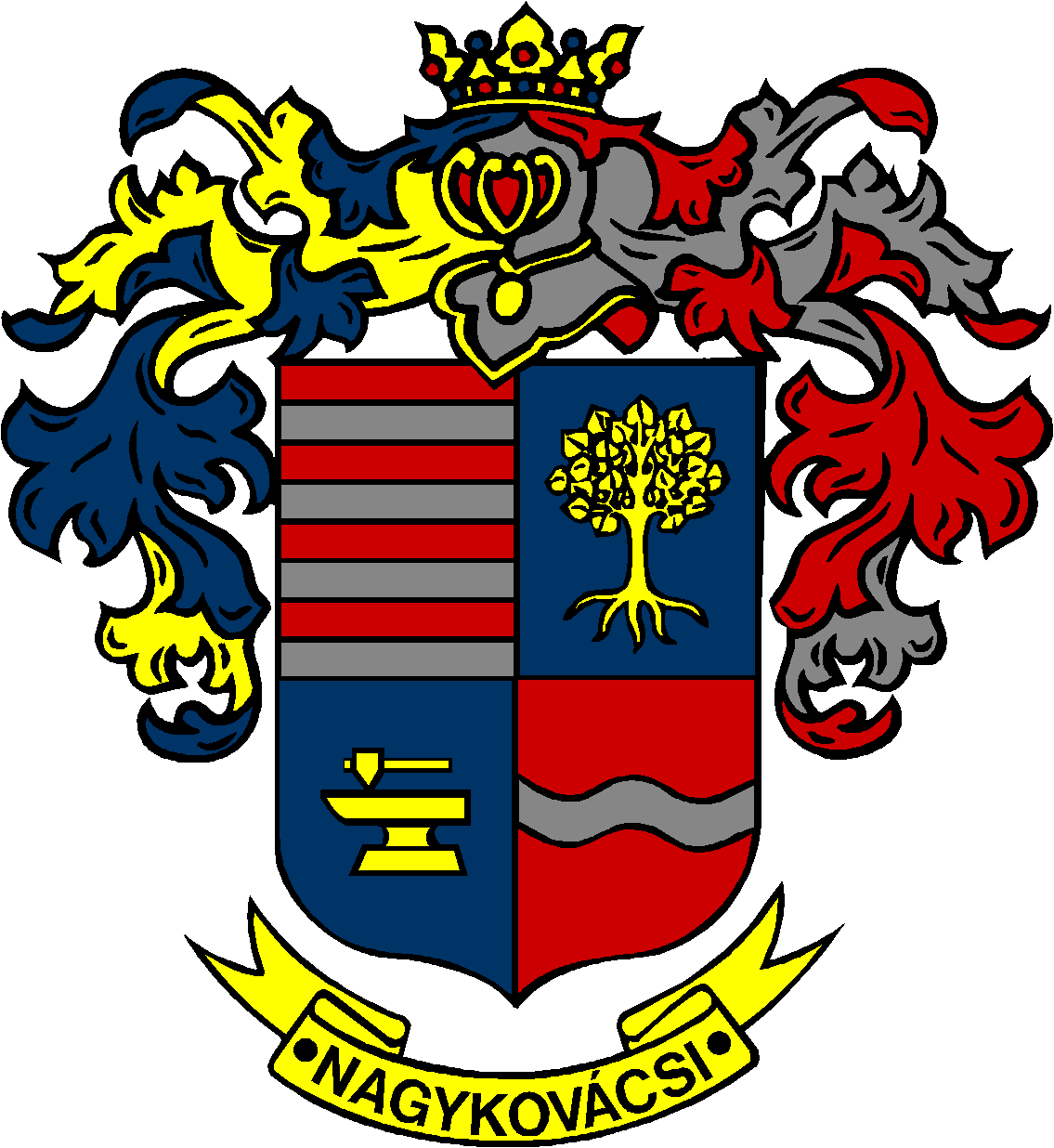 